ALLEGATO C - Dichiarazione ai sensi dell’art.80, del d.lgs. n. 50/2016 (Artt. 46 - 47, comma 1, 38, comma 3 e 21, comma 1 del Testo Unico “in materia di documentazione amministrativa” approvato con D.P.R. 28.12.2000 n. 445)Al Consiglio dell’ordine degli Avvocati di PescaraOGGETTO: manifestazione di interesse con contestuale presentazione di preventivo, finalizzata al servizio di gestione delle procedure concorsuali per l’assunzione di personale del COA di Pescara Il/La sottoscritto/a	nato/a a 	prov. (	) il 	 in qualità di operatore economico avente la veste giuridica di legale rappresentante della Società/Ditta   						 con sede legale a		prov. (	) Via			n.	 codice fiscale	_ P.IVA 		 e-mail	 pec      		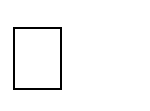 consapevole delle responsabilità penali in caso di dichiarazioni non veritiere (art. 76 D.P.R. N. 445/2000)DICHIARAche non sono state pronunciate sentenze di condanna con sentenza definitiva o decreto penale di condanna divenuto irrevocabile o sentenza di applicazione della pena su richiesta ai sensi dell'articolo 444 del codice di procedura penale, per uno dei seguenti reati: delitti, consumati o tentati, di cui agli articoli 416, 416-bis del codice penale ovvero delitti commessi avvalendosi delle condizioni previste dal predetto articolo 416-bis ovvero al fine di agevolare l’attività delle associazioni previste dallo stesso articolo, nonché per i delitti, consumati o tentati, previsti dall’articolo 74 del decreto del Presidente della Repubblica 9 ottobre 1990, n. 309, dall’articolo 291-quater del decreto del Presidente della Repubblica 23 gennaio 1973, n. 43 e dall’articolo 260 del decreto legislativo 3 aprile 2006, n. 152, in quanto riconducibili alla partecipazione a un’organizzazione criminale, quale definita all’articolo 2 della decisione quadro 2008/841/GAI del Consiglio;delitti, consumati o tentati, di cui agli articoli 317, 318, 319, 319-ter, 319-quater, 320, 321, 322, 322-bis, 346-bis, 353, 353-bis, 354, 355 e 356 del codice penale nonché all’articolo 2635 del codice civile;false comunicazioni sociali di cui agli articoli 2621 e 2622 del codice civile;frode ai sensi dell’articolo 1 della convenzione relativa alla tutela degli interessi finanziari delle Comunità europee;delitti, consumati o tentati, commessi con finalità di terrorismo, anche internazionale, e di eversione dell’ordine costituzionale reati terroristici o reati connessi alle attività terroristiche;delitti di cui agli articoli 648-bis, 648-ter e 648-ter.1 del codice penale, riciclaggio di proventi di attività criminose o finanziamento del terrorismo, quali definiti all’articolo 1 del decreto legislativo 22 giugno 2007, n. 109 e successive modificazioni;sfruttamento del lavoro minorile e altre forme di tratta di esseri umani definite con il decreto legislativo 4 marzo 2014, n. 24;ogni altro delitto da cui derivi, quale pena accessoria, l'incapacità di contrattare con la pubblica amministrazione.oppure:di aver subito le seguenti condanne, per le quali il reato non è stato depenalizzato ovvero non è intervenuta la riabilitazione ovvero non è stato dichiarato estinto dopo la condanna ovvero la condanna medesima non è stata revocata ovvero non ha usufruito del beneficio della non menzione ______________________________________________________________________________________________________________________________________________________l’insussistenza di cause di decadenza, di sospensione o di divieto previste dall’articolo 67 del decreto legislativo 6 settembre 2011, n. 159 o di un tentativo di infiltrazione mafiosa di cui all’articolo 84, comma 4, del medesimo decreto;l'assenza di carichi pendenti per le seguenti tipologie di reato: artt. 353, 353-bis, 354, 355 e 356 del codice penale;oppure:la sussistenza di carichi pendenti da cui risultano condanne non definitive per le seguenti  fattispecie di reato ________________________________________________________________________________________________________________________________________________________DICHIARA INOLTREdi essere informato, ai fini del GDPR Ue 2016/679, che i dati personali raccolti saranno trattati esclusivamente nell’ambito del procedimento di gara ed in caso di aggiudicazione per la stipula e gestione del contratto e di prestare, con la sottoscrizione della presente, il consenso al trattamento dei propri dati;di essere a conoscenza di quanto previsto dal D.P.R. n. 445/00: "Le dichiarazioni mendaci, la falsità negli atti e l'uso di atti falsi nei casi previsti dalla presente legge sono puniti ai sensi del codice penale e delle leggi speciali in materia".Luogo e data ___________________Il/La candidato/a_____________________